ZION LUTHERAN CHURCH, WOODLAND, MI Christ the King Sunday, November 22, 2020ANNOUNCEMENTS & PRELUDEGatheringThe Holy Spirit calls us together as the people of God.Confession and Forgiveness In the name of the Father,and of the ☩ Son,and of the Holy Spirit.Amen.God of all mercy and consolation, come to the help of your people, turning us from our sin to live for you alone. Give us the power of your Holy Spirit that we may confess our sin, receive your forgiveness, and grow into the fullness of Jesus Christ, our Savior and Lord.Amen.Let us confess our sin in the presence of God and of one another. Most merciful God,we confess that we are captive to sin and cannot free ourselves. We have sinned against you in thought, word, and deed, by what we have done and by what we have left undone. We have not loved you with our whole heart; we have not loved our neighbors as ourselves. For the sake of your Son, Jesus Christ, have mercy on us. Forgive us, renew us, and lead us, so that we may delight in your will and walk in your ways, to the glory of your holy name. Amen.In the mercy of almighty God, Jesus Christ was given to die for us, and for his sake God forgives us all our sins. As a called and ordained minister of the church of Christ, and by his authority, I therefore declare to you the entire forgiveness of all your sins, in the name of the Father, and of the ☩ Son, and of the Holy Spirit.Amen.Gathering Song 		“Oh Worship the King” ELW 842		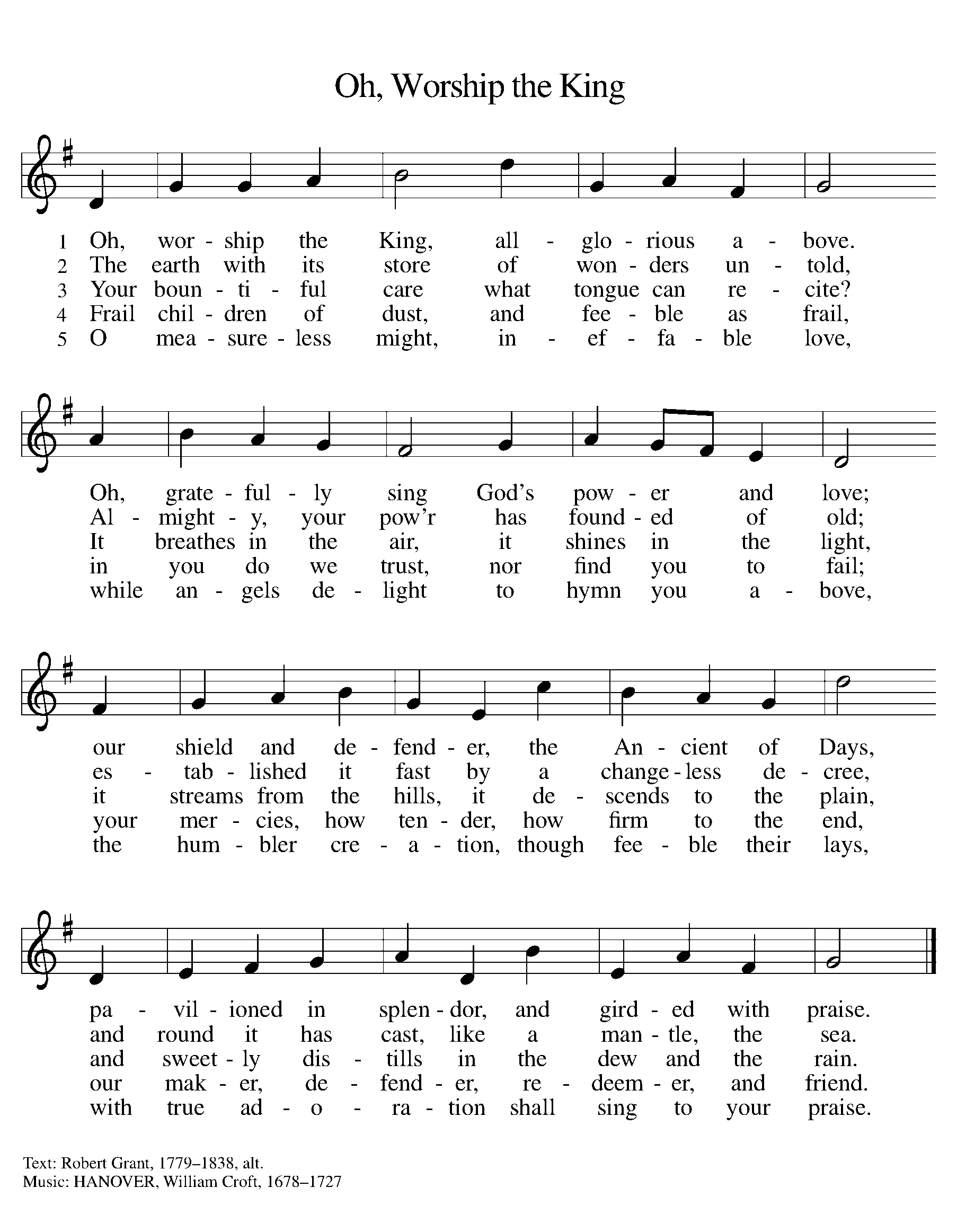 GREETINGThe grace of our Lord Jesus Christ, the love of God, and the communion of the Holy Spirit be with you all.And also with you.Prayer of the DayLet us pray.O God of power and might, your Son shows us the way of service, and in him we inherit the riches of your grace. Give us the wisdom to know what is right and the strength to serve the world you have made, through Jesus Christ, our Savior and Lord, who lives and reigns with you and the Holy Spirit, one God, now and forever.Amen.First Reading 						 	Ezekiel 34:11-16, 20-24A reading from Ezekiel.11Thus says the Lord God: I myself will search for my sheep, and will seek them out. 12As shepherds seek out their flocks when they are among their scattered sheep, so I will seek out my sheep. I will rescue them from all the places to which they have been scattered on a day of clouds and thick darkness. 13I will bring them out from the peoples and gather them from the countries, and will bring them into their own land; and I will feed them on the mountains of Israel, by the watercourses, and in all the inhabited parts of the land. 14I will feed them with good pasture, and the mountain heights of Israel shall be their pasture; there they shall lie down in good grazing land, and they shall feed on rich pasture on the mountains of Israel. 15I myself will be the shepherd of my sheep, and I will make them lie down, says the Lord God. 16I will seek the lost, and I will bring back the strayed, and I will bind up the injured, and I will strengthen the weak, but the fat and the strong I will destroy. I will feed them with justice.
  20Therefore, thus says the Lord God to them: I myself will judge between the fat sheep and the lean sheep. 21Because you pushed with flank and shoulder, and butted at all the weak animals with your horns until you scattered them far and wide, 22I will save my flock, and they shall no longer be ravaged; and I will judge between sheep and sheep.
  23I will set up over them one shepherd, my servant David, and he shall feed them: he shall feed them and be their shepherd. 24And I, the Lord, will be their God, and my servant David shall be prince among them; I, the Lord, have spoken.The word of the Lord. 		Thanks be to God.Psalm										Psalm 95:1-7a 1Come, let us sing | to the Lord;
  let us shout for joy to the rock of | our salvation.
 2Let us come before God’s presence | with thanksgiving
  and raise a loud shout to the | Lord with psalms.
 3For you, Lord, | are a great God,
  and a great ruler a- | bove all gods.
 4In your hand are the caverns | of the earth;
  the heights of the hills are | also yours. 
 5The sea is yours, | for you made it,
  and your hands have molded | the dry land.
 6Come, let us worship | and bow down,
  let us kneel before the | Lord our maker.
 7aFor the Lord| is our God,
  and we are the people of God’s pasture and the sheep | of God’s hand. Second Reading							 	Ephesians 1:15-23A reading from Ephesians.15I have heard of your faith in the Lord Jesus and your love toward all the saints, and for this reason 16I do not cease to give thanks for you as I remember you in my prayers. 17I pray that the God of our Lord Jesus Christ, the Father of glory, may give you a spirit of wisdom and revelation as you come to know him, 18so that, with the eyes of your heart enlightened, you may know what is the hope to which he has called you, what are the riches of his glorious inheritance among the saints, 19and what is the immeasurable greatness of his power for us who believe, according to the working of his great power. 20God put this power to work in Christ when he raised him from the dead and seated him at his right hand in the heavenly places, 21far above all rule and authority and power and dominion, and above every name that is named, not only in this age but also in the age to come. 22And he has put all things under his feet and has made him the head over all things for the church, 23which is his body, the fullness of him who fills all in all.The word of the Lord.Thanks be to God.Gospel AcclamationAlleluia, Lord, to whom shall we go?Alleluia. You have the words of eternal life.Alleluia, alleluia.Gospel 									Matthew 25:31-46The holy gospel according to Matthew.Glory to you, O Lord.[Jesus said to the disciples:] 31“When the Son of Man comes in his glory, and all the angels with him, then he will sit on the throne of his glory. 32All the nations will be gathered before him, and he will separate people one from another as a shepherd separates the sheep from the goats, 33and he will put the sheep at his right hand and the goats at the left. 34Then the king will say to those at his right hand, ‘Come, you that are blessed by my Father, inherit the kingdom prepared for you from the foundation of the world; 35for I was hungry and you gave me food, I was thirsty and you gave me something to drink, I was a stranger and you welcomed me, 36I was naked and you gave me clothing, I was sick and you took care of me, I was in prison and you visited me.’ 37Then the righteous will answer him, ‘Lord, when was it that we saw you hungry and gave you food, or thirsty and gave you something to drink? 38And when was it that we saw you a stranger and welcomed you, or naked and gave you clothing? 39And when was it that we saw you sick or in prison and visited you?’ 40And the king will answer them, ‘Truly I tell you, just as you did it to one of the least of these who are members of my family you did it to me.’ 41Then he will say to those at his left hand, ‘You that are accursed, depart from me into the eternal fire prepared for the devil and his angels; 42for I was hungry and you gave me no food, I was thirsty and you gave me nothing to drink, 43I was a stranger and you did not welcome me, naked and you did not give me clothing, sick and in prison and you did not visit me.’ 44Then they also will answer, ‘Lord, when was it that we saw you hungry or thirsty or a stranger or naked or sick or in prison, and did not take care of you?’ 45Then he will answer them, ‘Truly I tell you, just as you did not do it to one of the least of these, you did not do it to me.’ 46And these will go away into eternal punishment, but the righteous into eternal life.”The gospel of the Lord.Praise to you, O Christ.SERMON 			Pastor Becky Ebb Speese		Hymn of the Day		“All Hail the Power of Jesus’ Name” 		ELW 802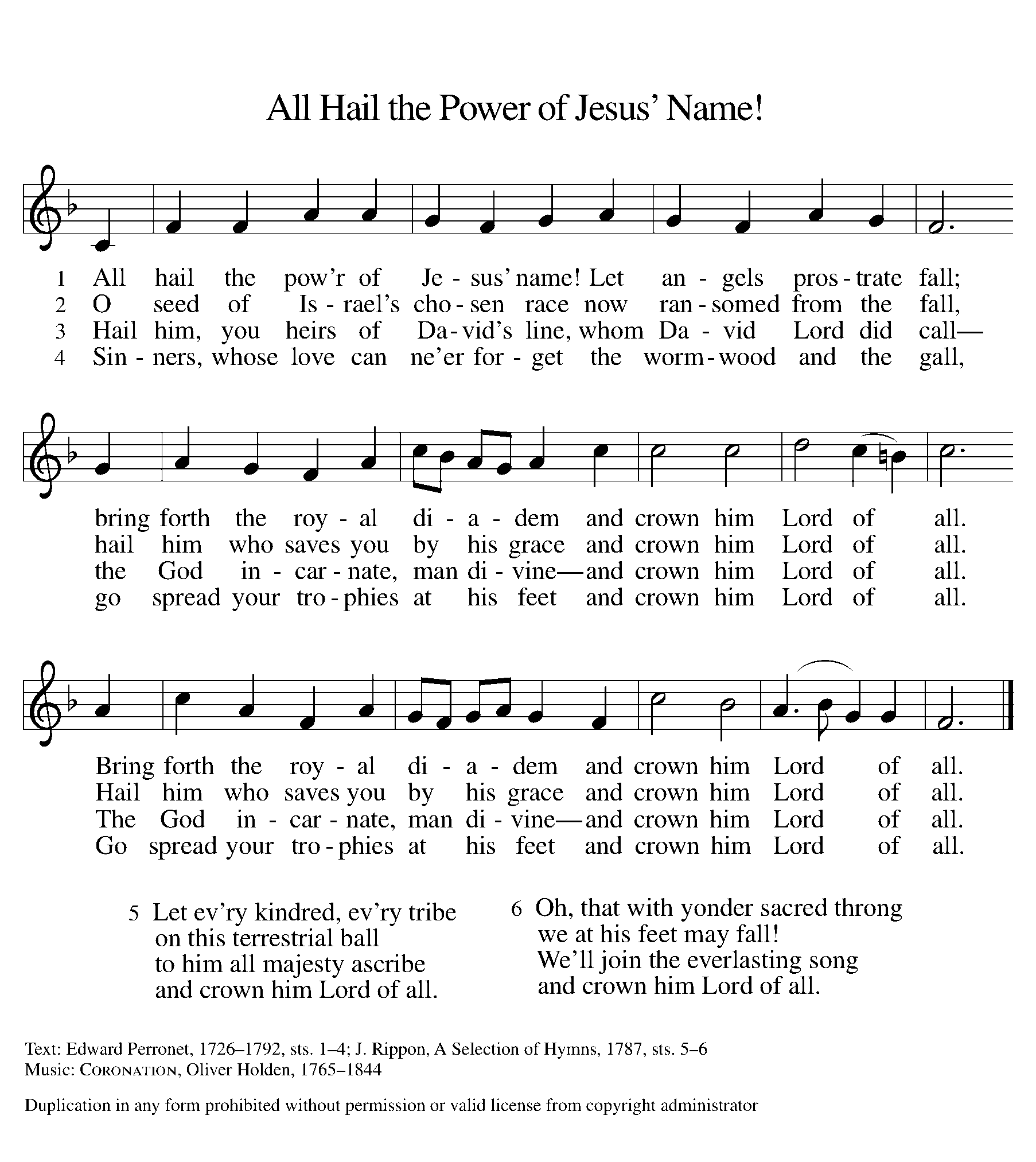 PRESENTATION FOR AFFIRMATION OF BAPTISMI present these brothers and sisters who desire to make public affirmation of their baptism. Let us pray. Merciful God, we thank you for these sisters and brothers, whom you have made your own by water and the Word in baptism. You have called them to yourself,enlightened them with the gifts of your Spirit, and nourished them in the community of faith. Uphold your servants in the gifts and promises of baptism, and unite the hearts of all whom you have brought to new birth. We ask this in the name of Christ.Amen.The assembly stands.PROFESSION OF FAITHI ask you to profess your faith in Christ Jesus, reject sin, and confess the faith of the church, the faith in which we baptize. Do you renounce all the forces of evil, the devil, and all his empty promises?I do.Do you believe in God the Father?I believe in God, the Father almighty,creator of heaven and earth.Do you believe in Jesus Christ, the Son of God?I believe in Jesus Christ, his only Son, our Lord.He was conceived by the power of the Holy Spiritand born of the virgin Mary.He suffered under Pontius Pilate,was crucified, died, and was buried.He descended into hell.*On the third day he rose again.He ascended into heaven,and is seated at the right hand of the Father.He will come again to judge the living and the dead.Do you believe in God the Holy Spirit?I believe in the Holy Spirit,the holy catholic church,the communion of saints,the forgiveness of sins,the resurrection of the body,and the life everlasting. AmenAffirmation of BaptismSisters and brothers who are affirming baptism today:You have made public profession of your faith.Do you intend to continue in the covenant God made with you in holy baptism:to live among God’s faithful people,to hear the word of God and share in the Lord’s supper,to proclaim the good news of God in Christ through word and deed,to serve all people, following the example of Jesus,and to strive for justice and peace in all the earth?Response: I do, and I ask God to help and guide me.The minister addresses the assembly.People of God, do you promise to support those who are baptized today, and those making public affirmation of their baptism, and to pray for them in their life in Christ?We do, and we ask God to help and guide us.Let us pray. We give you thanks, O God, that through water and the Holy Spirit you give us new birth, cleanse us from sin, and raise us to eternal life. Father in heaven, for Jesus’ sake, stir up in them the gift of your Holy Spirit; confirm their faith, guide their lives, empower them in their serving, give them patience in suffering, and bring them to everlasting life.Amen.Let us rejoice with these sisters and brothers in Christ.We rejoice with you in the life of baptism. Together we  will give thanks and praise to God and proclaim the good news to all the world.WELCOMEThrough Baptism and Affirmation of Baptism God has made these new brothers and sisters members of the priesthood we all share in Christ Jesus, that we may proclaim the praise of God and bear his creative and redeeming Word to all the world.We welcome you into the Lord’s family. We receive you as fellow members of the body of Christ, children of the same heavenly Father, and workers with us in the kingdom of God.Prayers of IntercessionLonging for Christ’s reign to come among us, we pray for the outpouring of God’s power on the church, the world, and all in need.A brief silence.Sovereign of all, train our ears to hear your cry in the needs of those around us. Bless all social ministries of the church through which we seek to serve others as we ourselves have been served. We pray especially for Lebanon Lutheran Church and Rev. Douglas Ogen. Hear us, O God.Your mercy is great.You cause rain to fall on the just and unjust alike. Direct our use of creation to provide for the needs of all people in ways that are sustainable for the earth. Hear us, O God.Your mercy is great.Bring peace to every place where conflict rages. Grant opportunities for ending divisions among us and usher in your reign of unity and reconciliation. Hear us, O God.Your mercy is great.Heal the sinful divisions we erect between us and release us from systems of oppression and prejudice. Restore our capacity to see your image in those whose dignity we have stripped away. Hear us, O God.Your mercy is great.Pour out the gifts of your Spirit on children and youth throughout the church. Sustain those who work in children’s ministry, youth ministry, and campus ministry as they nurture the gifts of young people. Hear us, O God.Your mercy is great.For those who hunger and thirst for peace, for belonging, for love, for righteousness, shine your light of justice. For those who mourn or suffer in any way, shine your light of comfort. Hear us, O God.Your mercy is great.Thank you for saints now departed who fed the hungry, clothed the naked, and tended to the sick. Inspire us by their example, that we may see your presence in those in need around us. Hear us, O God.Your mercy is great.Receive our prayers in the name of Jesus Christ our Savior, until that day when you gather all creation around your throne where you will reign forever and ever.Amen.Peace The peace of Christ be with you always.And also with you.Offering & Offering Prayer Let us pray. God our provider, you have not fed us with bread alone, but with words of grace and life. Bless us and these your gifts, which we receive from your bounty, through Jesus Christ our Lord.Amen.Thanksgiving at the Table In the night in which he was betrayed,our Lord Jesus took bread, and gave thanks;broke it, and gave it to his disciples, saying:Take and eat; this is my body, given for you.Do this for the remembrance of me.Again, after supper, he took the cup, gave thanks,and gave it for all to drink, saying:This cup is the new covenant in my blood,shed for you and for all people for the forgiveness of sin.Do this for the remembrance of me.Lord’s Prayer Lord, remember us in your kingdom and teach us to pray.Our Father, who art in heaven,hallowed be thy name,thy kingdom come,thy will be done,on earth as it is in heaven.Give us this day our daily bread;and forgive us our trespasses,as we forgive thosewho trespass against us;and lead us not into temptation,but deliver us from evil.For thine is the kingdom,and the power, and the glory,forever and ever. Amen.COMMUNIONThe body and blood of our Lord Jesus Christ is given and shed for you. You may receive your communion elements.SendingGod blesses us and sends us in mission to the world.BlessingThe God of steadfastness and encouragementgrant you to live in harmony with one another,in accordance with Christ Jesus.Amen.The God of hope fill you with all joy and peace in believing,so that you may abound in hope by the power of the Holy Spirit.Amen.The God of all grace ☩ bless you now and forever.Amen.Sending SonG	“Crown Him with Many Crowns” ELW 855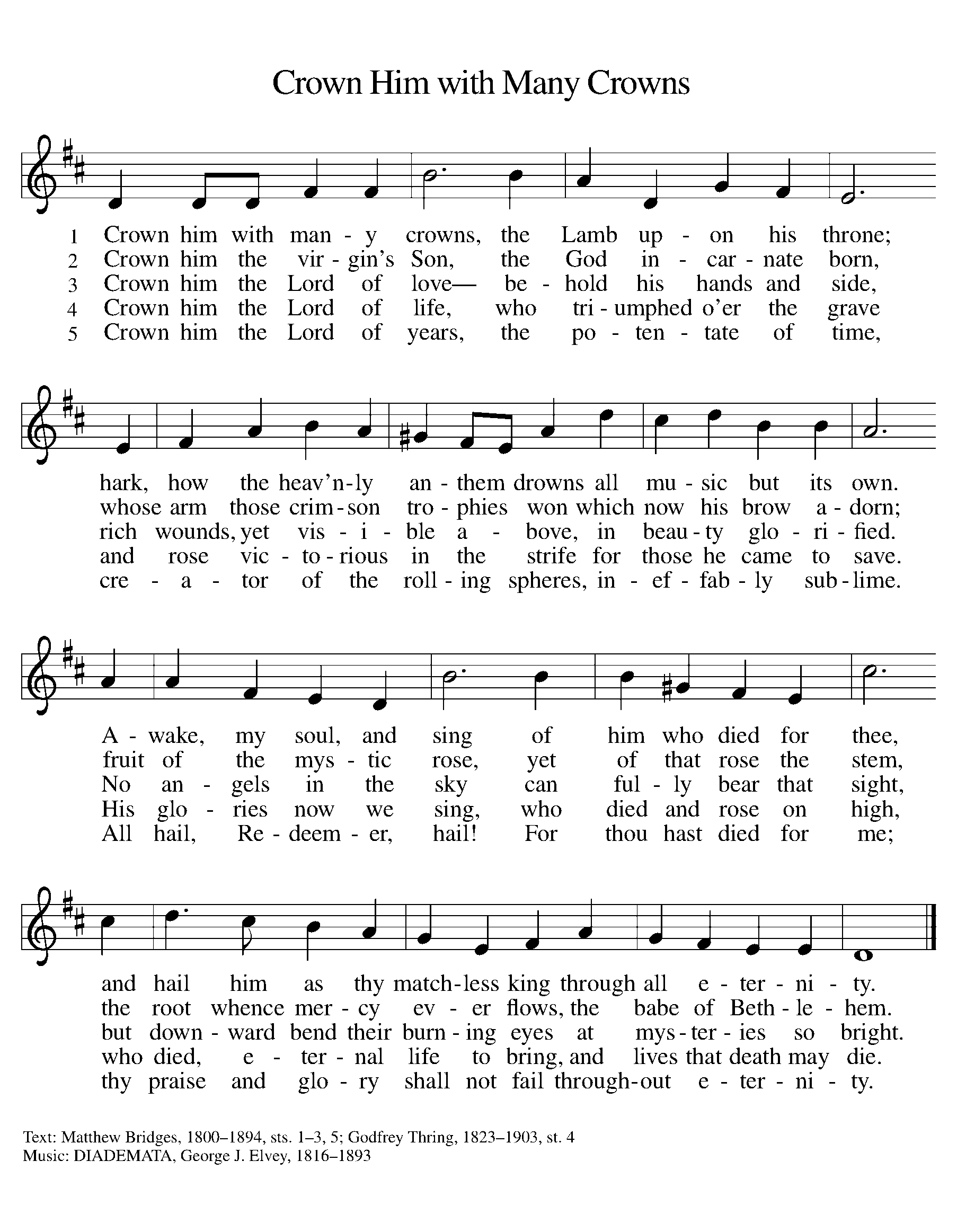 Dismissal Go in peace. Christ is with you.Thanks be to God.From sundaysandseasons.com. Copyright © 2017 Augsburg Fortress. All rights reserved.THANK YOU TO ALL WHO SERVED TODAY:Presider: Rebecca Ebb-SpeeseMusician: Martha YoderElder: Paul MeadeTrustee: Jerry EngleOffering counters: Mike Johnson and Irene AmesANNOUNCEMENTSBulletin and newsletter will be printed next Wednesday, Nov. 25 because of the holiday. Please submit all articles & announcements by Tuesday evening, Nov. 24.In person services are suspended through at least Dec. 6. Drive in services will be held, weather permitting. Sermon will continue to be posted on Facebook live. Lakewood Community Council Christmas Basket Project: Mary Smith received an Action Grant from Thrivent Financial to purchase the children's gifts and a limited number of hats, socks and mittens for children.  You may contribute any size hats, warm winter mittens/gloves, and socks. Also needed is cash to purchase meat certificates and food. You may add cash to your offering envelope and indicate that it is designated for the Lakewood Community Council, then the office will get it to. There will be a box in the west entrance to put your gifts in. Especially needed are water-resistant mittens/gloves. We will take Zion's contributions to Central United Methodist Church, Wednesday, December 9 before noon. Please be sure to read the article in the Lakewood News by Kay Barcroft.  It has more, and updated information.Counters Needed. We are in need of a few more people to serve as volunteer counters for Sunday Offerings.  If you are willing to serve in this role, please let Martha or Karen know. Thank you.